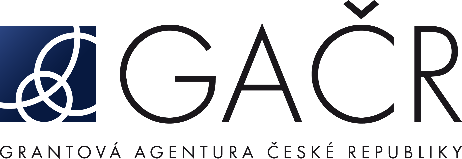 Dohoda o ukončení smlouvy o poskytnutí dotace na podporu
grantového projektu č. 23-06150S panelu č. P401
Strany1.	Česká republika – Grantová agentura České republiky
se sídlem: Evropská 2589/33b, 160 00  Praha 6
IČO: 48549037
Zastoupená: prof. RNDr. Petrem Baldrianem, Ph.D., předsedou Grantové agentury České republiky
(dále jen „Poskytovatel“)a2.	Univerzita Karlova
se sídlem: Ovocný trh 5, 116 36  Praha 1
IČO: 00216208
Zastoupená: prof. MUDr. Milena Králíčková, Ph.D., rektorka Univerzity Karlovy
Zapsaná: …………………………………………………………………
č. účtu: 94-61023011/0710 vedený u: ČNB
(dále jen „Příjemce“)uzavřely tutodohodu o ukončení smlouvy o poskytnutí dotace na podporu grantového projektu(dále jen „Dohoda“):I.Mezi shora uvedenými stranami byla uzavřena smlouva o poskytnutí dotace na podporu grantového projektu č. 23-06150S (dále jen „Smlouva“), jejímž předmětem je řešení grantového projektu:registrační číslo grantového projektu: 23-06150S (dále jen „Projekt“)název Projektu: 		Opakování matkou původnosti? Kopie a její nejistý příslibřešitelka Projektu: 	doc. Tereza Matějčková, Ph.D.Pojmy použité v textu této Dohody mají stejný význam, jako obdobné pojmy použité a definované v rámci Smlouvy nebo na které Smlouva odkazuje.II.Vzhledem k tomu, že bylo vyhověno žádosti o předčasné ukončení řešení Projektu, smluvní strany se v souladu se Smlouvou dohodly na změně data ukončení řešení Projektu ke dni 31. 12. 2023 a na ukončení Smlouvy ke dni 31. 12. 2023.Příjemce se zavazuje za období od 1. 1. 2023 do 31. 12. 2023 dodat Poskytovateli závěrečnou zprávu do 30 kalendářních dnů od ukončení Smlouvy.III.Tato Dohoda se po uzavření stává nedílnou součástí Smlouvy. Tato Dohoda nabývá platnosti a účinnosti dnem uzavření, nestanoví-li zvláštní právní předpis jinak.Pokud je tato Dohoda uzavírána elektronickými prostředky, je vyhotovena v jednom originále. Pokud je tato Dohoda uzavírána v písemné formě, je sepsána ve dvou vyhotoveních s platností originálu, z nichž Poskytovatel a Příjemce obdrží po jednom vyhotovení.Smluvní strany závazně prohlašují, že si tuto Dohodu přečetly, s jejím obsahem se seznámily a s tímto zcela a bezvýhradně souhlasí.
V Praze dne ………………………..	V …………..…………… dne ……………………	za Poskytovatele	za Příjemce1
	prof. RNDr. Petr Baldrian, Ph.D.	prof. MUDr. Milena Králíčková, Ph.D.	předseda Grantové agentury České republiky	rektorka Univerzity Karlovy
1 U příjemce – právnické osoby nebo organizační složky státu nebo územně samosprávného celku uveďte rovněž jméno, příjmení a funkci osoby oprávněné tuto právnickou osobu zastupovat.